Set Lengths for CodesOne Discrete LengthSelect this option to decode the symbol containing a selected length. Select the length using the numeric bar codes in ASCII Code Table. For example, to decode only Code 128 symbols with 14 characters, scan Code 128 One Discrete Length, then scan 1 followed by 4.Two Discrete LengthsSelect this option to decode the symbol containing either of two selected lengths. Select lengths using the numeric bar codes in ASCII Code Table. For example, to decode only Code 128 symbols containing either 2 or 14 characters, select Code 128 Two Discrete Lengths, then scan 0, 2, 1, andthen 4.Length Within RangeSelect this option to decode the symbol with a specific length range.Select lengths using numeric bar codes in ASCII Code Table. For example, to decodeCode 128 symbols containing between 4 and 12 characters, first scan Code 128 Length Within Range. Then scan 0, 4, 1, and 2.Any LengthSelect this option to decode the symbol containing any number of characters within the digital scanner’s capability.Pairing ★Notice☆:1、Matching effective time starts timing receiver just electricity 20 s time on (LED flashing status).After 20 s LED normally on can't match.(this way for no keys of receiving)2、Press buttons on the receiver, the receiver will automatically enter the matching state, during this period can be paired normally. (with button this way for receiving).3、2.4 G namely stop flashing after matching success, 433 at boot after 20 s to stop flashing4.2 HID-KEYBOARD  Language setting★Note★：This setting is on the receiving end (Tx) and the sender (Rx) effectively at the same time. If in the case of wireless transmission connection set multiple languages, can lead to the sender language setting is successful, the receiver without language change.。4.3 To change the frequency of the wireless receptionNote★:After change the frequency of wireless reception , Need to plug the receiver and pairing 4.4 Check the parameters		  Instructions☆：being check parameters command with the system parameters to receive, terminators after each parameter is separated, such as: PKT {protocol field | WN - W - B1001 | parameter 1 + 0 x0d | parameter 2 + 0 x0d |...}, {} for the contents of the packet)4.5 Working mode★Instructions：☆:1、Working mode of six instructions for quick setup, state changes save directly, without scanning into the keep out of the setup instructions and instructions; Work mode of "real time" mode, "cache model", "inventory model" in the scanned into the setting after scanning is a quick instruction set, need save to exit the Settings take effect;2、Inventory mode 【upload data】, 【Data sum】, 【the clear data】   three operation setting commands in enter setting state is not available, when using the three operation setting commands if has entered the set state, after the need to save first, just can use.3、Store the length of 30 byte barcode data, inventory model can store 46000, normal cache can store more than 15000.4.6 Sleep times setting★Instructions☆: The calculation method of sleep time：20 * x = n (ms) , X for barcode after two decimal values 4.8 The command of firmware upgrade4.9 Wireless connectivity detection(★Note: this function only in a scanner connected to a receiver)4.10 The sender wired output Note☆:USB wired output is used only for the sender 4.11 Wired connection (USB/USB VCP COM) ★注意★：1. The default for USB and RS232 serial Port output, the system will automatically choose the USB or RS232 serial Port output according to the hardware, without setting 2. USB and Virtual serial Port (Virtual COM Port) when switching need scan Settings to change, but don't need to plug the receiver4.12 Serial port setting ★				     Note★：The serial port setting can be used normal on support serial output equipment only4．13 Auto trigger4.14 Start symbol mode setting ★The sample of start symbol mode setting：To set a start symbol “#Ab9”in barcode “1234567”,The barcode data will be “#Ab91234567”. 1.Scan 【@SET】barcode. 2.Scan 【Custom start symbol + bar code】3.Scan the following symbol【#】、【A】、【b】、【9】 in turn.4.Scan 【@END】barcode. 4.15 End symbol mode settingThe sample of end symbol mode setting：To set a start symbol “%B”in barcode “1234567”,The barcode data will be “1234567%B”. 1.Scan【@SET】barcode ->2.Scan【Custom end symbol】barcode ->3. Scan the following symbol【%】、【B】、in turn 4.Scan【Exit&Save】barcode 5. End symbol of factory reset: 0x0D(Enter)6. End symbol of commonly used symbols： 0x0D(Enter)，0x0A，0x09(Tab)Symbol tableFactory DefaultFactory DefaultFactory Default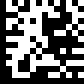 SetSet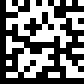 Factory default settings%++%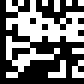 EndEndFunctionCommandBarcodeRemark@SET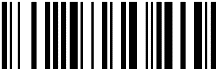 Factory ResetWN-W-H0000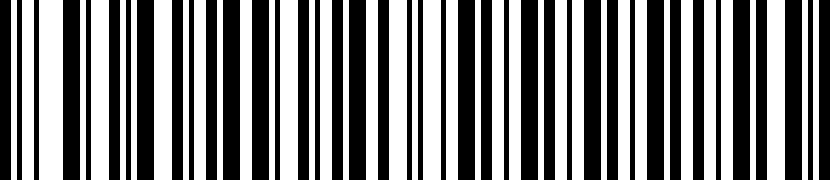  autoSetFactory  The current spectrum constant Matching the address remains the sam The wireless channel is constant Locking band logo remains the same@END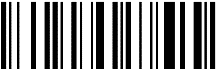 Scan ModeScan ModeScan Mode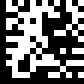 SetSet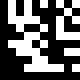 Handheld Mode MD01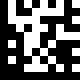 Hands Free ModeMD02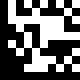 Continue ScanMD03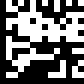 EndEndDelay Time for Same CodeDelay Time for Same CodeDelay Time for Same CodeSetSet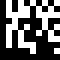 200 msecSD0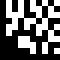 250 msecSD1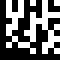 300 msecSD2EndEndAiming PatternAiming PatternSet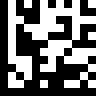 On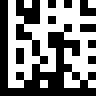 Always On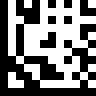 OffEndKeyboard Caps Lock StateKeyboard Caps Lock StateKeyboard Caps Lock StateSetSet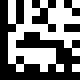 Caps Lock Off CS0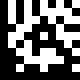 Caps Lock OnCS1EndEndReadable CodesReadable CodesReadable CodesSetSet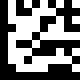 Enable UPC-EEC02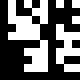 Disable UPC-EDC02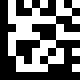 Enable EAN 8EC03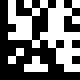 Disable EAN 8DC03EndEndReadable CodesReadable CodesReadable CodesSetSet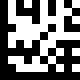 Enable EAN 13EC04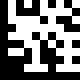 Disable EAN 13DC04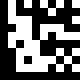 Enable Code 128EC05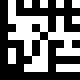 Disable Code 128DC05EndEndReadable CodesReadable CodesReadable CodesSetSet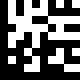 Enable Code 39EC06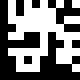 Disable Code 39DC06EndEndReadable CodesReadable CodesReadable CodesSetSet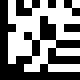 Enable CodabarEC10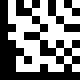 Disable CodabarDC10EndEndReadable CodesReadable CodesReadable CodesSetSet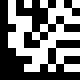 Enable Interleaved 2 of 5EC13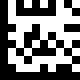 Disable Interleaved 2 of 5DC13EndEndReadable CodesReadable CodesReadable CodesSetSet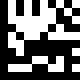 Enable PDF417EC24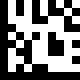 Disable PDF417DC24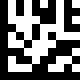 Enable Micro PDF417EC25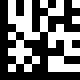 Disable Micro PDF417DC25EndEndReadable CodesReadable CodesReadable CodesSetSet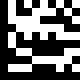 Enable Data MatrixEC26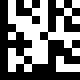 Disable Data MatrixDC26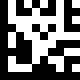 Enable QREC27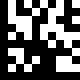 Disable QRDC27EndEndUPC / EANUPC / EANUPC / EANSetSet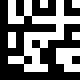 Enable decoding of 2/5-digit supplemental code for UPC-A, UPC-E, EAN-13, and EAN-8UN01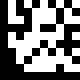 Disable decoding of 2/5-digit supplemental code for UPC-A, UPC-E, EAN-13, and EAN-8UN02EndEndUPC-AUPC-AUPC-ASetSet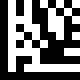 Enable UPC-A Number System digitUA01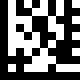 Disable UPC-A Number System digitUA02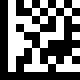 Enable UPC-A check digit.UA03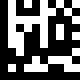 Disable UPC-A check digitUA04EndEndUPC-AUPC-AUPC-ASetSet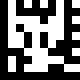 Enable conversion of UPC-A to EAN13UA05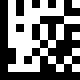 Disable conversion of UPC-A to EAN13UA06EndEndUPC-EUPC-EUPC-ESetSet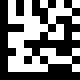 Enable UPC-E Number System digitUE01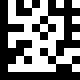 Disable UPC-E Number System digitUE02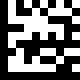 Enable UPC-E check digitUE03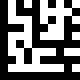 Disable UPC-E check digitUE04EndEndUPC-EUPC-EUPC-ESetSet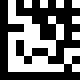 Enable conversion of UPC-E to UPC-AUE05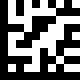 Disable conversion of UPC-E to UPC-AUE06EndEndEAN 8EAN 8EAN 8SetSet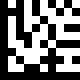 Enable EAN 8 check digitE801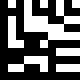 Disable EAN 8 check digitE802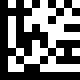 Enable conversion of EAN 8 to EAN 13E803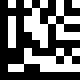 Disable conversion of EAN 8 to EAN 13E804EndEndEAN 13EAN 13EAN 13SetSet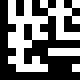 Enable EAN 13 check digitED01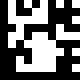 Disable EAN 13 check digitED02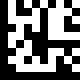 Enable conversion of EAN 13 to ISBNED03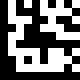 Disable conversion of EAN 13 to ISBNED04EndEndEAN 13EAN 13EAN 13SetSet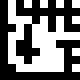 Enable conversion of EAN 13 to ISSNED05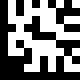 Disable conversion of EAN 13 to ISSNED06EndEndCode 39Code 39Code 39SetSet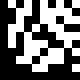 Enable Code 39 full ASCII modeC39a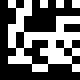 Disable Code 39 full ASCII modeC39b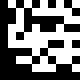 Enable Start and Stop charactersC39c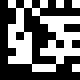 Disable Start and Stop charactersC39dEndEndCode 39Code 39Code 39SetSet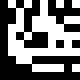 Disable ChecksumC39e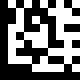 Enable checksum and send check characterC39f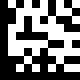 Enable checksum and strip check characterC39gEndEndCodabarCodabarCodabarSetSet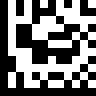 Disable ChecksumCBRa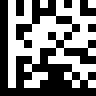 Enable checksum and send check characterCBRb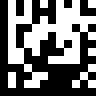 Enable checksum and strip check characterCBRcEndEndInterleaved 2 of 5Interleaved 2 of 5Interleaved 2 of 5SetSet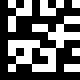 Disable ChecksumI25a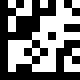 Enable checksum and send check characterI25b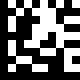 Enable checksum and strip check characterI25cEndEndInterleaved 2 of 5Interleaved 2 of 5Interleaved 2 of 5SetSet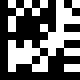 Default quiet zone checking No length checking performedI25d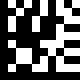 Smaller quiet zone allowedI25eEndEndData MatrixData MatrixData MatrixSetSet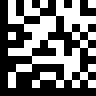 Enable mirror decodingDMXa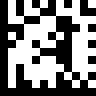 Disable mirror decodingDMXbEndEndData MatrixData MatrixData MatrixSetSet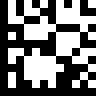 Enable rectangular Data Matrix decodingDMXc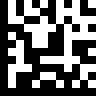 Disable rectangular Data Matrix decodingDMXdEndEndQR / Micro QRQR / Micro QRQR / Micro QRSetSet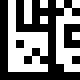 Enable mirror decodingQR01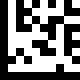 Disable mirror decodingQR02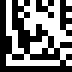 UTF8 conversion for word onlyQRC0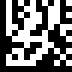 Universal UTF8 conversionQRC1EndEndSet Lengths for Code 128Set Lengths for Code 128Set Lengths for Code 128SetSet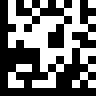 One Discrete LengthODL0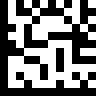 Two Discrete LengthsTDL0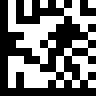 Length Within RangeLWR0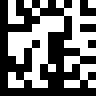 Any LengthANL0EndEndSet Lengths for Code 39Set Lengths for Code 39Set Lengths for Code 39SetSet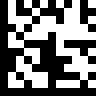 One Discrete LengthODL1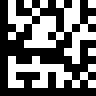 Two Discrete LengthsTDL1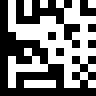 Length Within RangeLWR1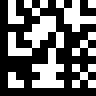 Any LengthANL1EndEndSet Lengths for CodabarSet Lengths for CodabarSet Lengths for Codabar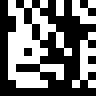 SetSet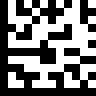 One Discrete LengthODL3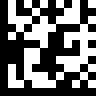 Two Discrete LengthsTDL3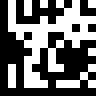 Length Within RangeLWR3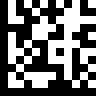 Any LengthANL3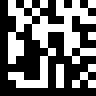 EndEndSet Lengths for Interleaved 2 of 5Set Lengths for Interleaved 2 of 5Set Lengths for Interleaved 2 of 5SetSet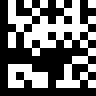 One Discrete LengthODL4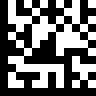 Two Discrete LengthsTDL4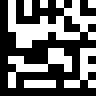 Length Within RangeLWR4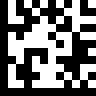 Any LengthANL4EndEnd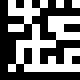 0N0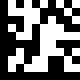 1N1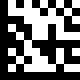 2N2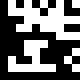 3N3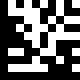 4N4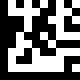 5N5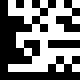 6N6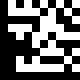 7N7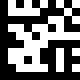 8N8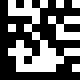 9N9Code IdentifiersCode IdentifiersCode IdentifiersSetSet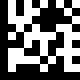 Disable Code ID$D0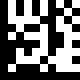 Enable AIM ID$D1EndEndSymbologyAIMUPC-A]EUPC-E]EEAN 8]EEAN 13]ECode 128]CCode 39]ACode 93]GCode 32]XCodabar]FPlessey]PInterleaved 2 of 5]IIATA 2 of 5]RMatrix 2 of 5]XStraight 2 of 5]SPharmacode]XRSS Limited]eComponent CC-A]eComponent CC-B]eComponent CC-C]ePDF417]LMicro PDF417]LData Matrix]dQR]QMicro QR]QAztec]ZFunctionCommandBarcodeRemarkEnter setting@.WN-T-A0001/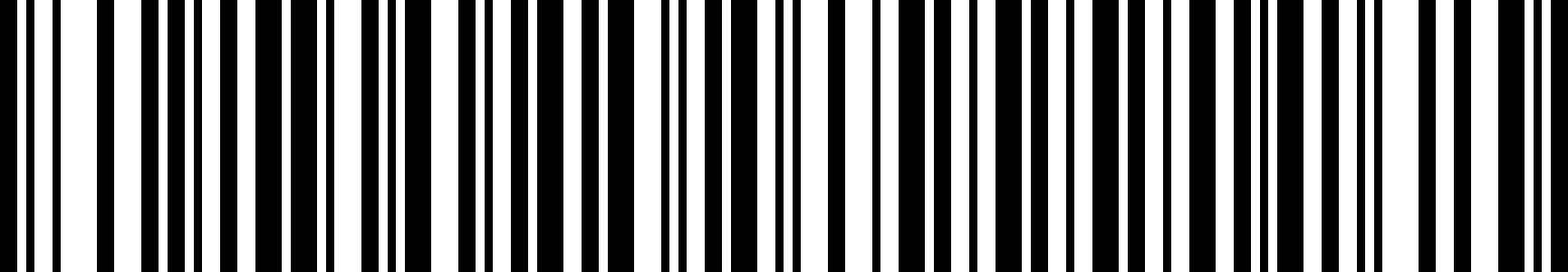 Power off when pairing failed.When the pairing is successful, the engine to continue running.Discharge pairing@.WN-T-A0000/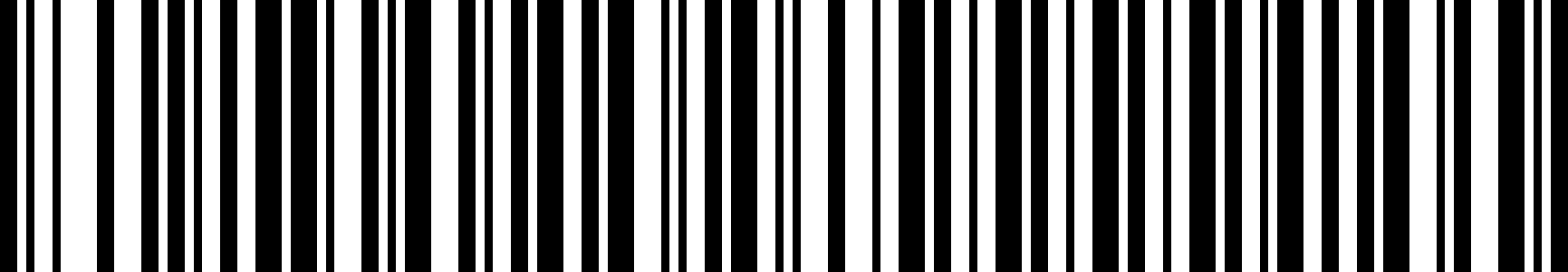 Discharge pairingFunctionCommandBarcodeRemark@SET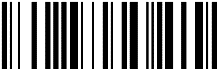 *USAWN-W-B1000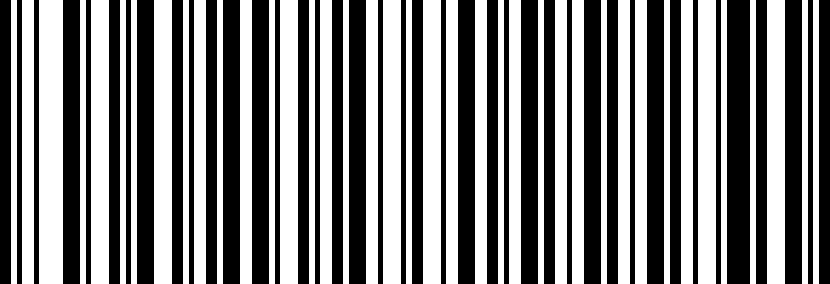 *USAFRENCHWN-W-B1001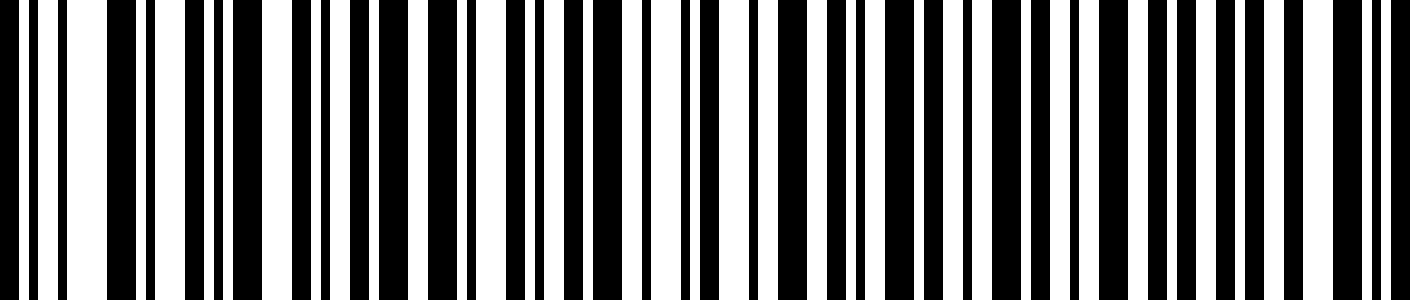 FRENCHGEMRANWN-W-B1002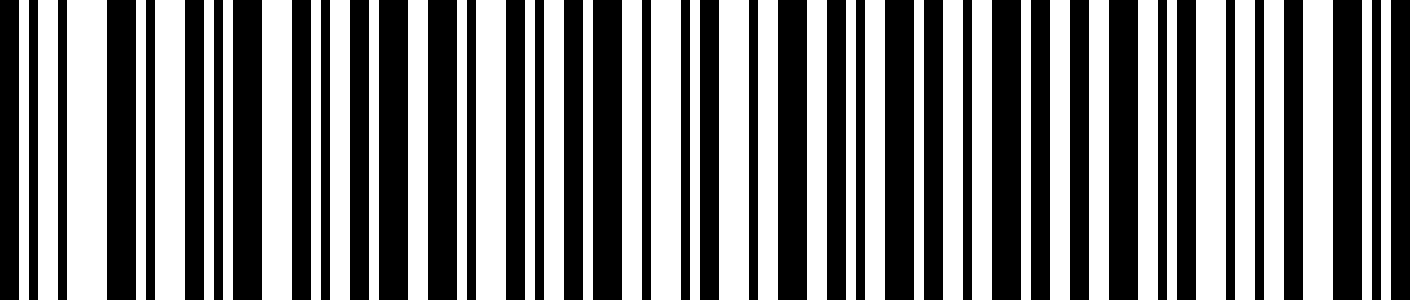 GEMRANTUKISHWN-W-B1003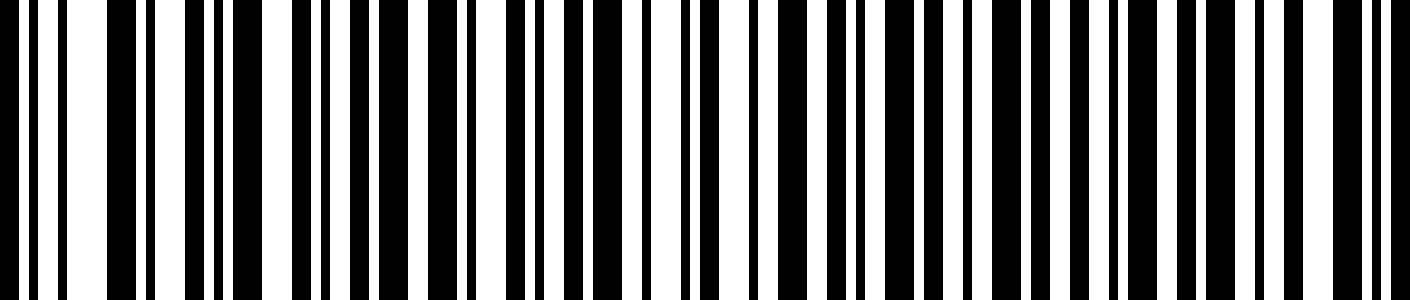 TUKISHBELGIUMWN-W-B1004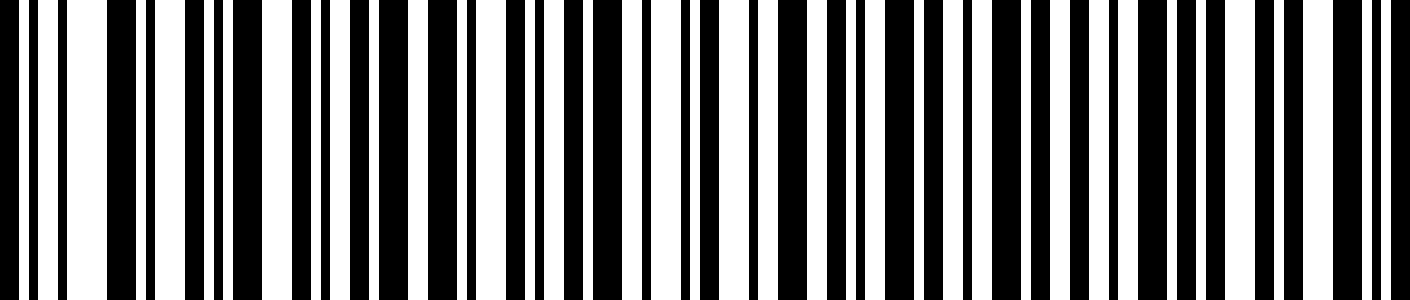 BELGIUMBRAZILWN-W-B1005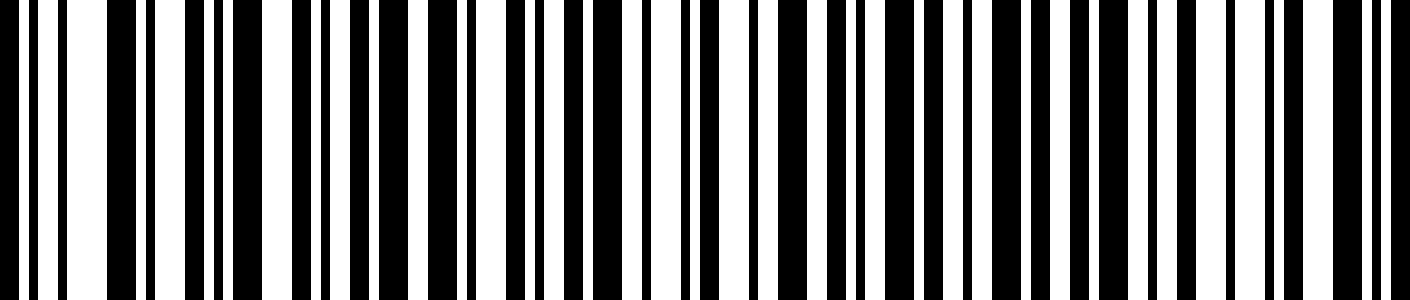 BRAZILCRZCHWN-W-B1006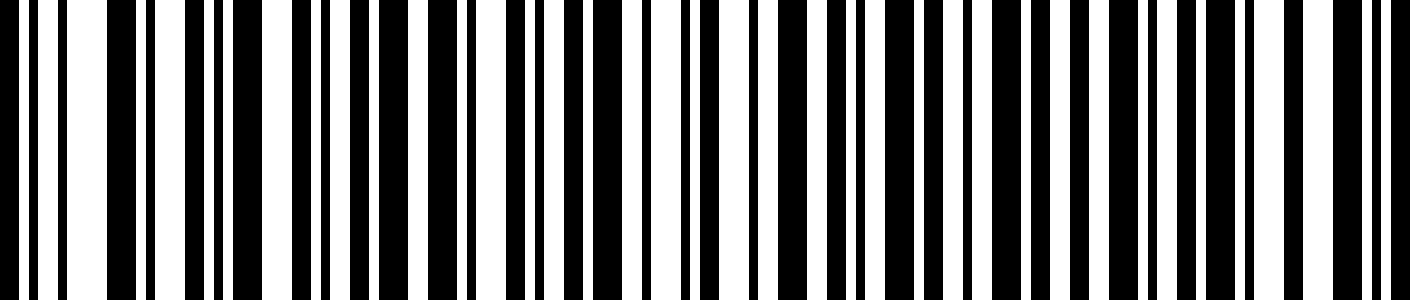 CRZCHSPANISHWN-W-B1007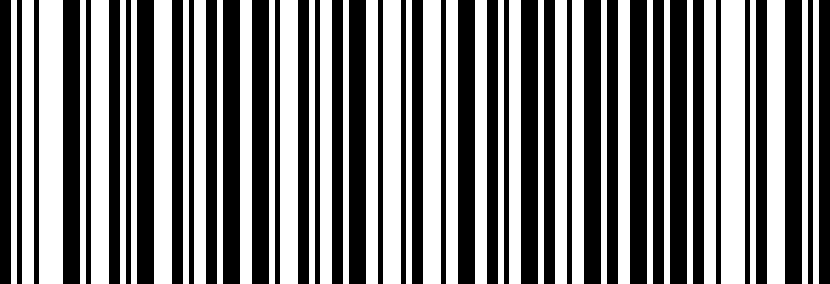 SPANISH@END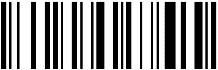 FunctionCommandBarcodeRemark@SETTo change the receiving addressWN-R-C0000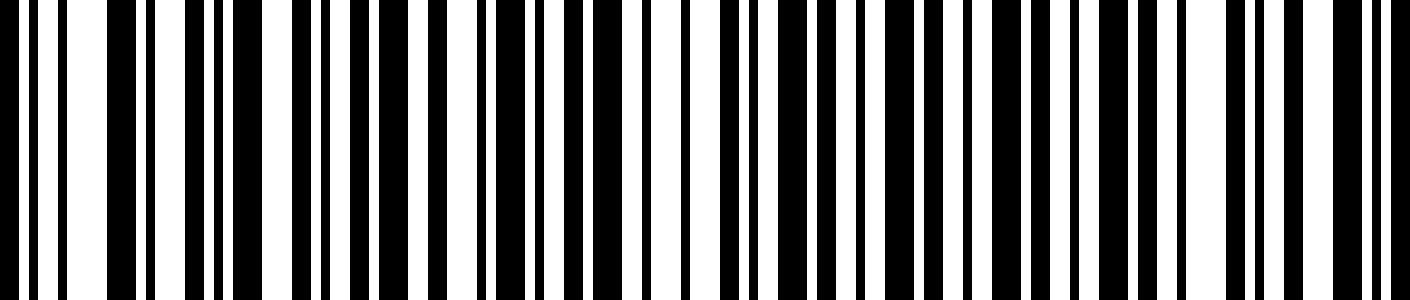 Methods①：Automatic @ENDFunctionCommandBarcodeRemark@SETPrint the system parametersWN-W-C1000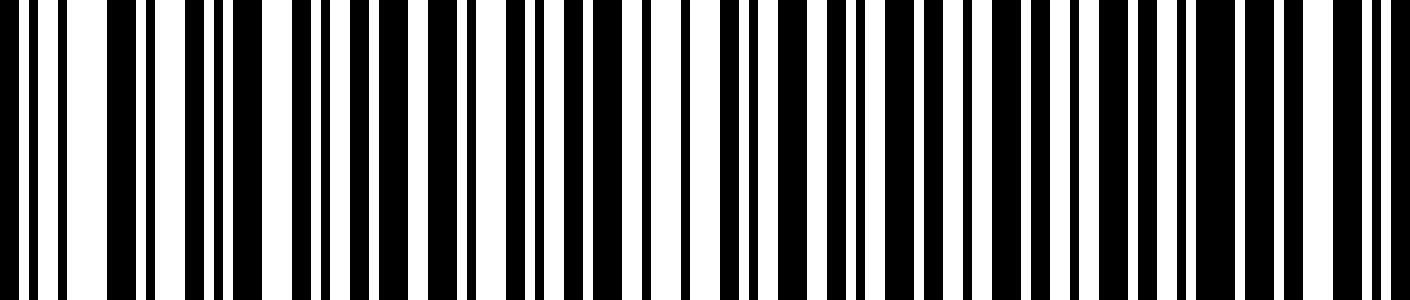  firmware version Battery wireless spectrum wireless channel receive address @ENDFunctionCommandBarcodeBarcodeRemark*Real-time mode@.WN-T-F0000/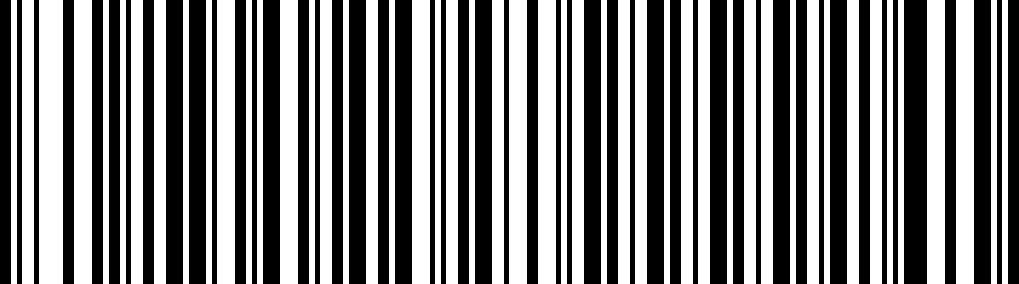 Scan and transmit, data will automatically lost ifupload failed.Cache mode@.WN-T-F1000/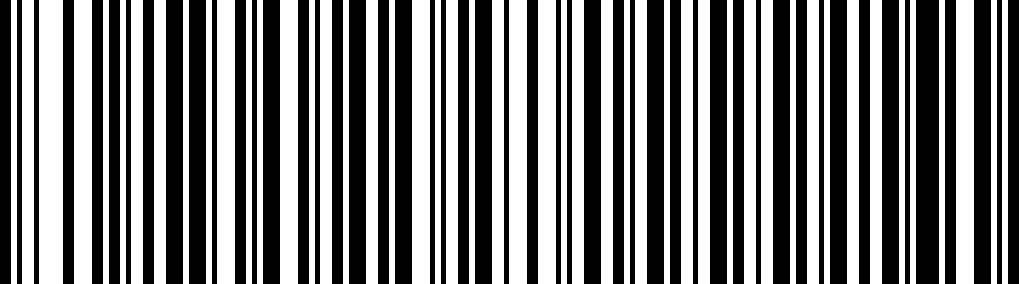 Same as real time mode if connection normal. Scan barcodes will be automatically restore if connection failed. Will upload one by one if connection return as normal.Inventory mode@.WN-T-F2000/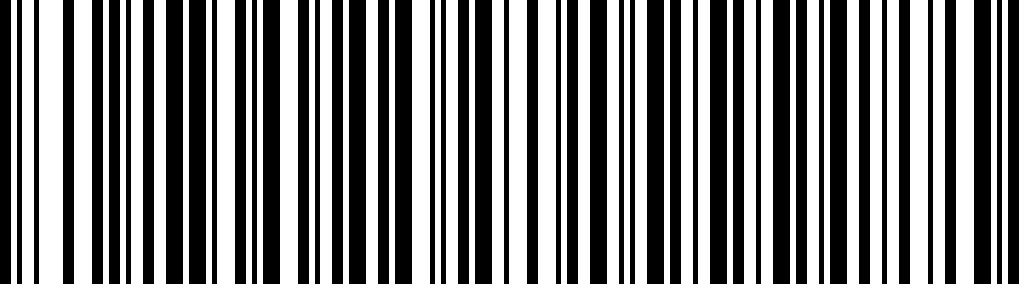 条码数据自动存储起来，扫“上传数据”之后一次性上传；扫“清除数据”清空存储器中的数据‘扫“数据总数”可查看存储器中的数据总数Scanning barcodes will be restored without upload. Will upload once scan “Upload data” barcode. Will clear once scan “Clear data” .Will check sum once scan” Data sum”Upload data@.WN-T-F2001/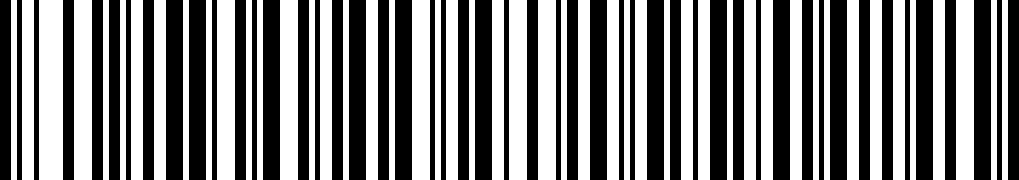 Upload barcode dataUpload barcode dataData sum@.WN-T-F2002/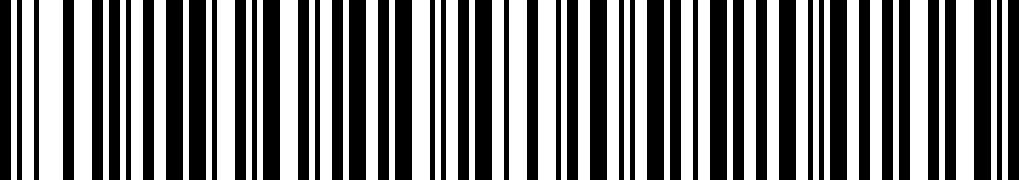 Upload the sum of barcodeUpload the sum of barcodeClear data @.WN-T-F2003/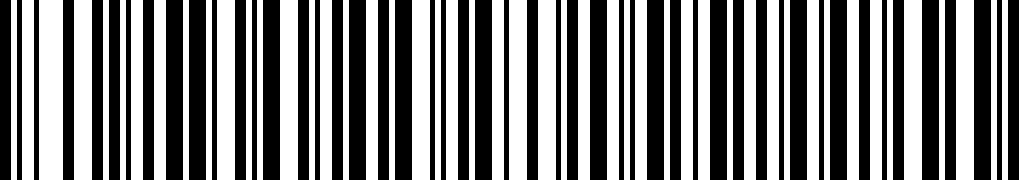 To clean the data of barcode To clean the data of barcode FunctionCommandBarcodeRemark@SET*20 secWN-T-G0001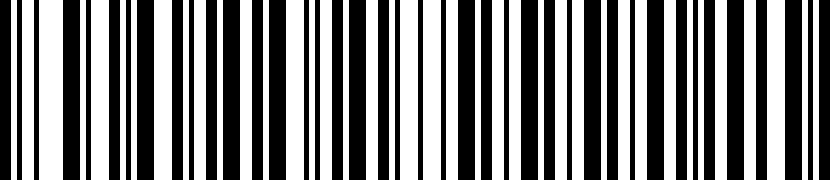 60 secWN-T-G0003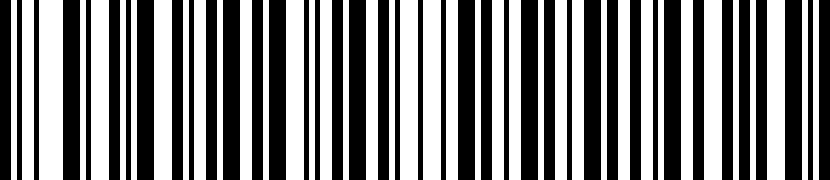 3 minWN-T-G0009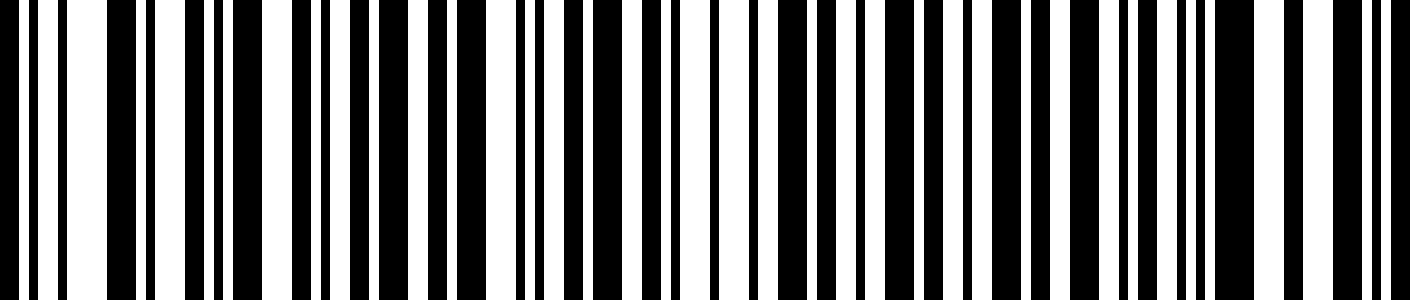 5 minWN-T-G0015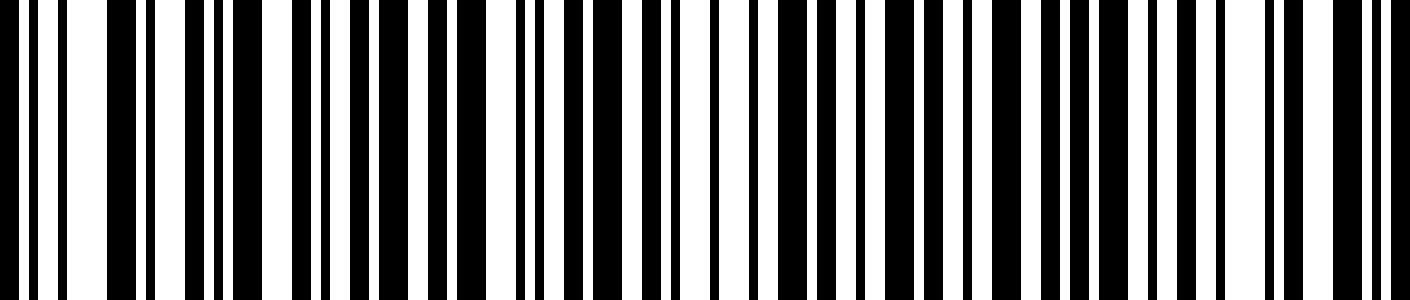 15 minWN-T-G0045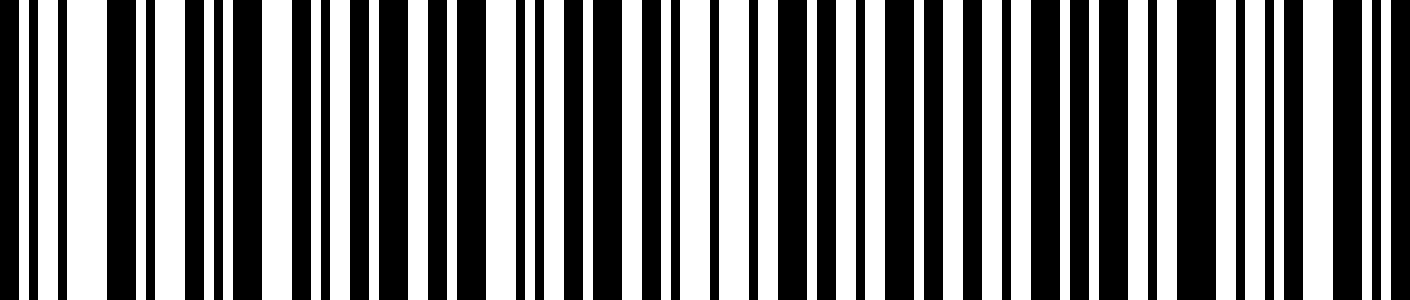 30 min WN-T-G0090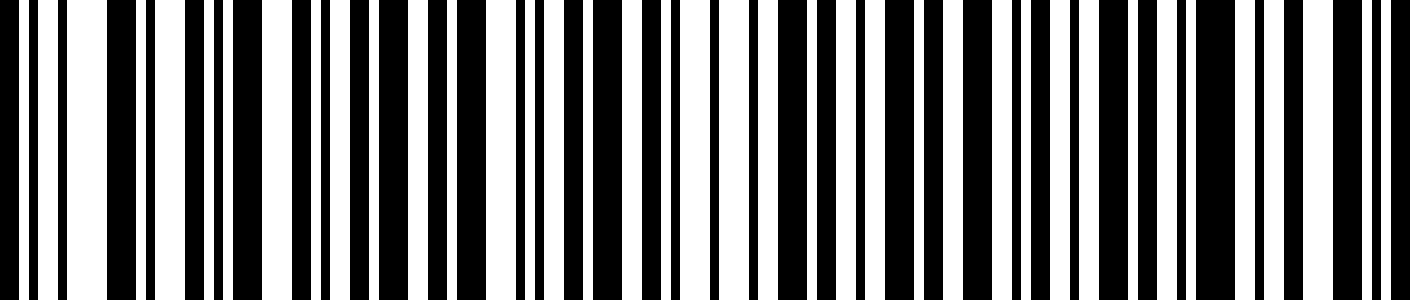 non-sleepWN-T-G0000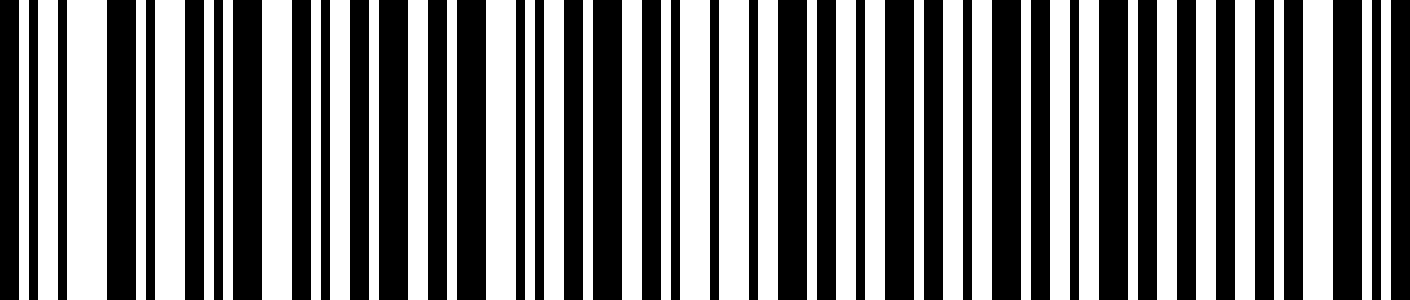 After startup, with no sleep (applicable to when used to connect wireless scanner cable can be set to no sleep, no sleep mode is not recommended)@ENDFunctionCommandBarcodeRemark@SETReceiver upgrade WN-R-K0000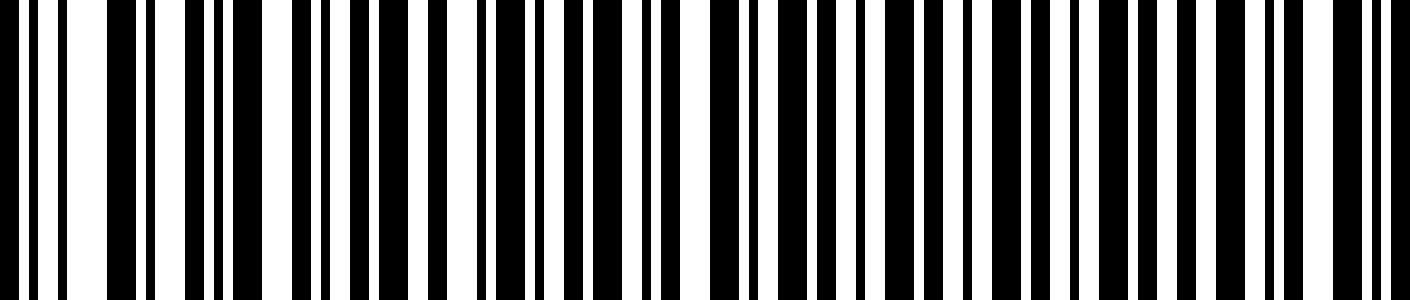 1. Receive PC via USB way connection, and in the case of pairs, scanning the barcode after Saul, receiving end after receiving the plug again2. Receive a PC via RS232 serial interface mode connection, scanning the barcode after Saul, receiving end after receiving the plug again3. Receive a PC via a serial port connection, hold down the button at the bottom for 8 s after system in upgrade modeSender upgrade WN-T-K0000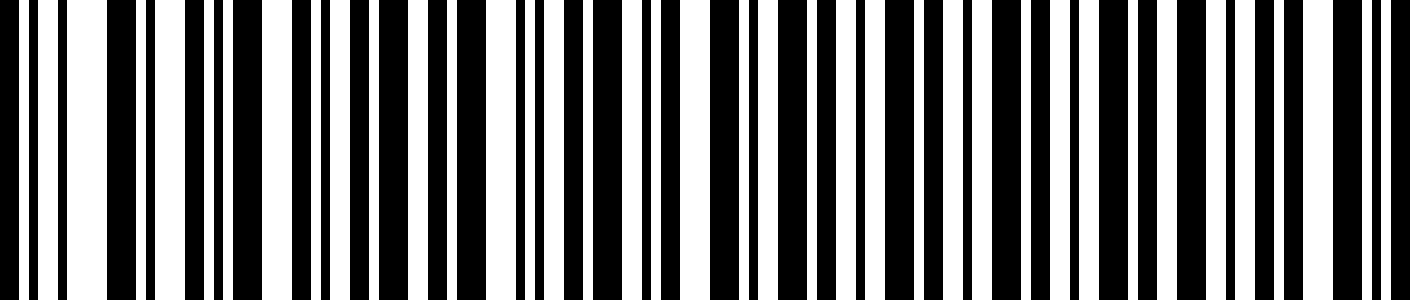 1. The PC via USB cable connection, and then send the upgrade barcode, upgrade equipment to restart after testing@ENDFunctionCommandBarcodeRemark@SETEnable connection testWN-T-C0001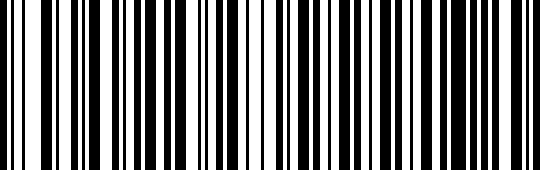 This setting only in a scanner connected to a receiver*Disable connection testWN-T-C0002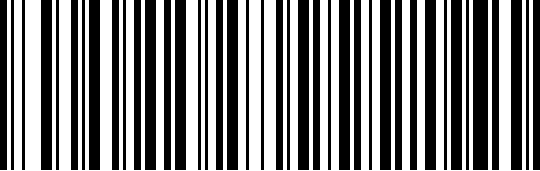 When more than a scanner connected a receiving a case, need to close the connection test, factory default is close the connection test@ENDFunctionCommandBarcodeRemark@SET* Enable USB wired outputWN-T-L0000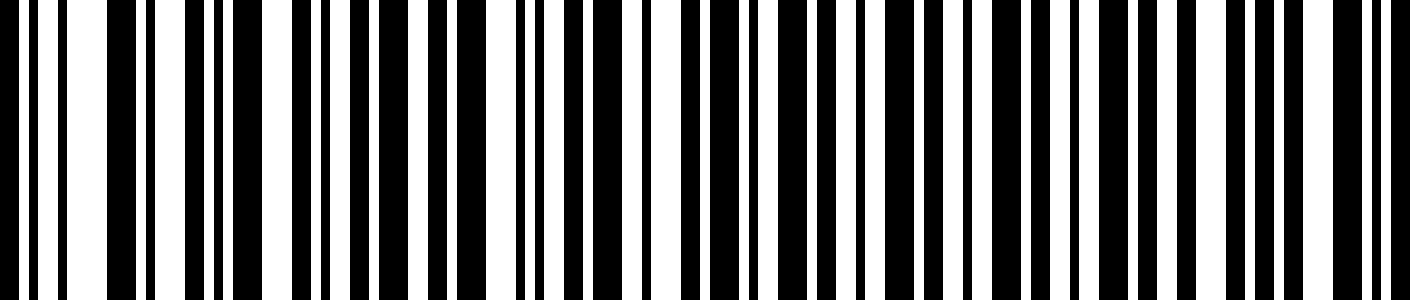 1. After open the sender after the PCB via USB cable connection, connection can be directly through the normal USB transmission, do not use the wireless transmissionDisable USB wired outputWN-T-L0001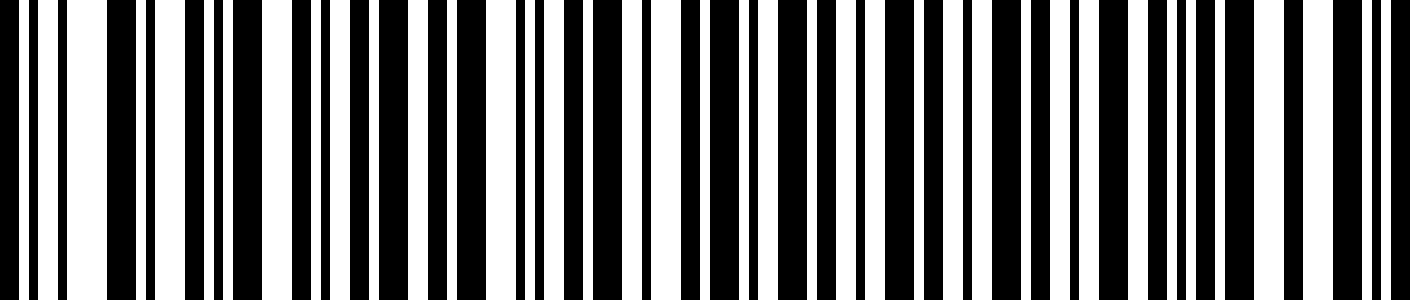 Shut down after insert USB cable only allows charging, only through wireless data transmission@ENDFunctionCommandBarcodeRemark@SET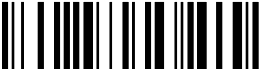 *USB modeWN-W-L1000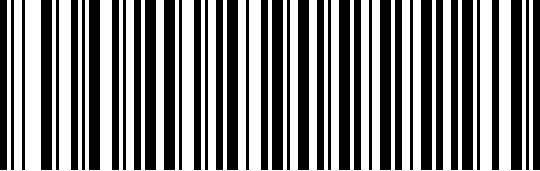 USB interfaceUSB VCP COMWN-W-L1001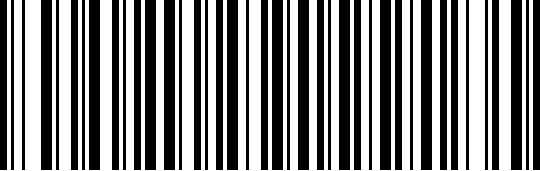 USB virtual serial port need to install the serial port (USB) driver can be normal use RS232 modeWN-R-L1002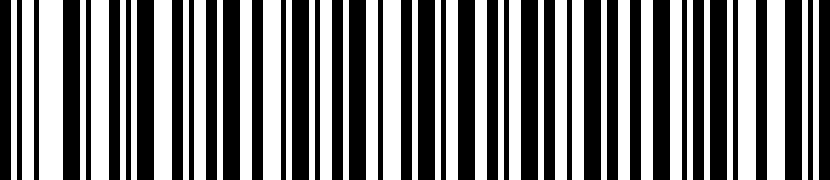 1, a serial port output function only in support of a serial port output devices (hardware) can use, now only RF433 receive support serial output 2, optimizes the transmission way of new products. USB and RS232 serial port transmission can automatically identify, do not need to set up a serial port outputRS485 modeWN-R-L1004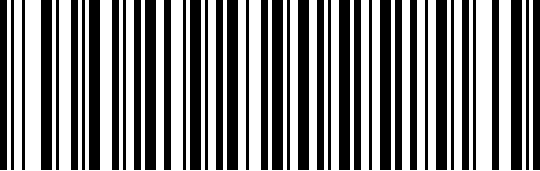 @END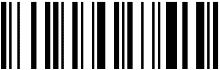 FunctionCommandBarcodeRemark@SET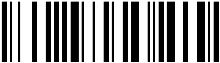 3.10.1 Baud rate3.10.1 Baud rate3.10.1 Baud rate3.10.1 Baud rate2400WN-R-D0000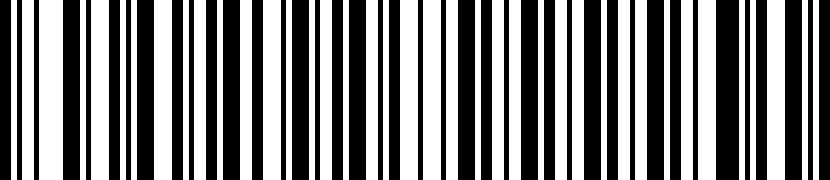 4800WN-R-D0001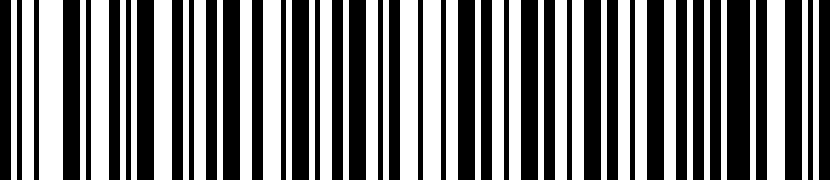 *9600WN-R-D0002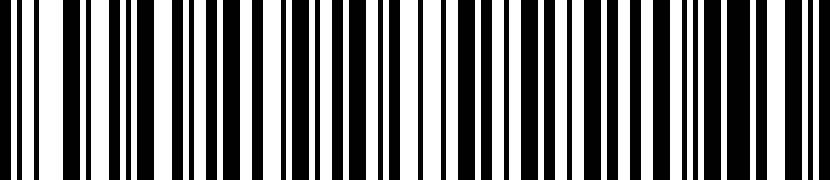 19200WN-R-D0003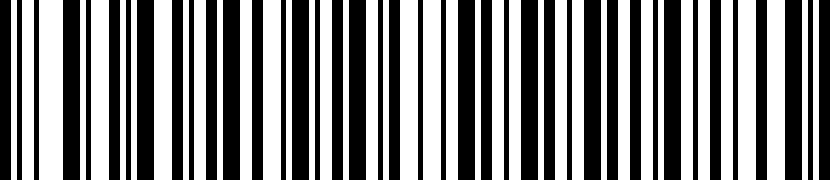 38400WN-R-D0004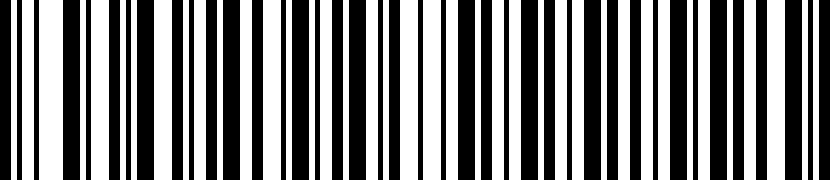 57600WN-R-D0005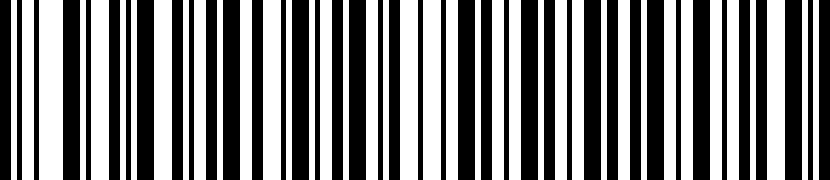 115200WN-R-D0006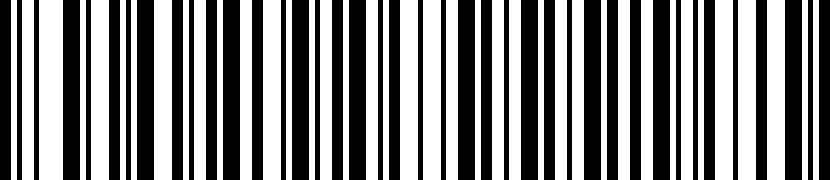 3.10.2  The length of the data3.10.2  The length of the data3.10.2  The length of the data3.10.2  The length of the data7 Data BitsWN-R-D1002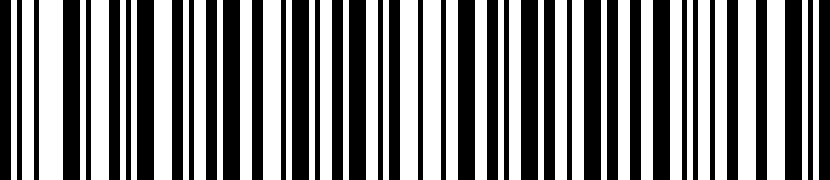 *8 Data BitsWN-R-D1001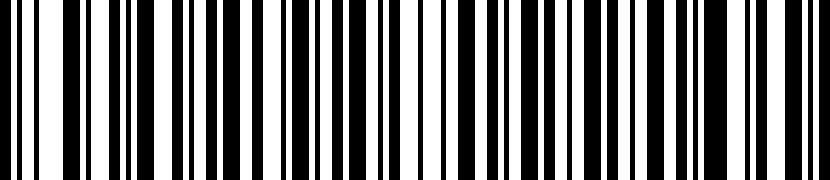 3.10.3  Stop bit3.10.3  Stop bit3.10.3  Stop bit3.10.3  Stop bit*1 Stop BitWN-R-D1003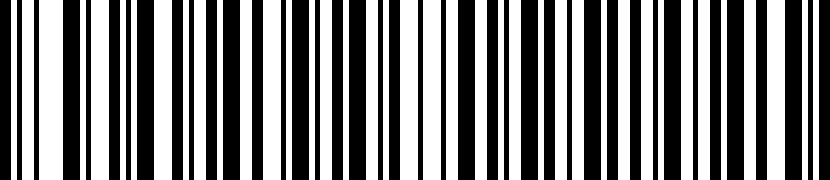 2 Stop BitWN-R-D1004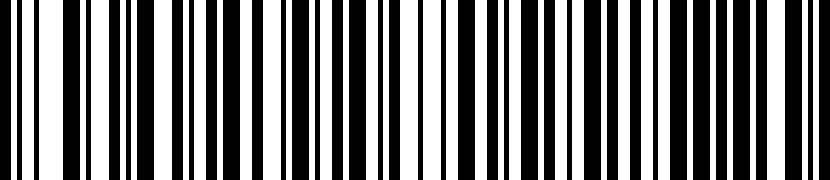 3.10.4 Parity bit3.10.4 Parity bit3.10.4 Parity bit*No ParityWN-R-D1005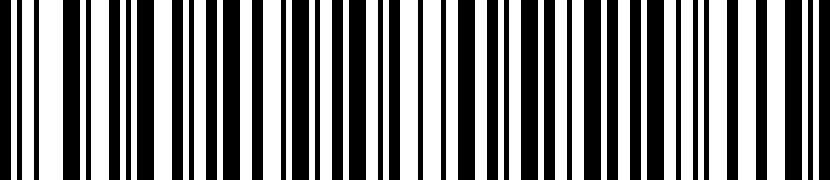 Odd ParityWN-R-D1006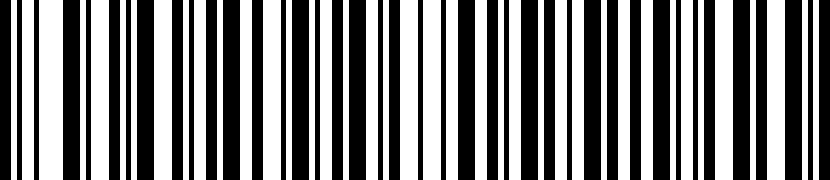 Even ParityWN-R-D1007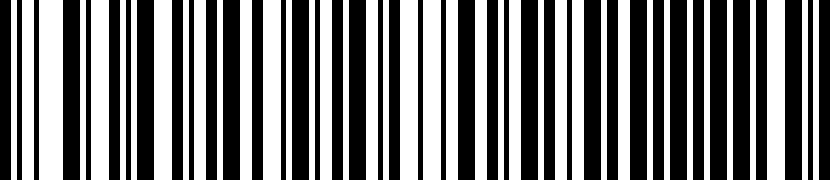 @ENDFunctionCommandBarcodeRemark@SET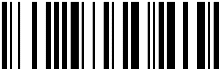 Enable auto triggerWN-T-D0000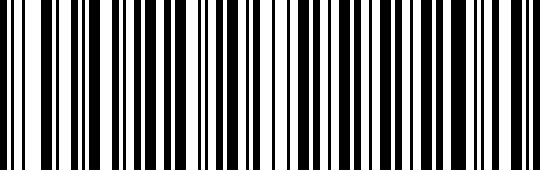 Enable infrared induction triggerDisable auto triggerWN-T-D0001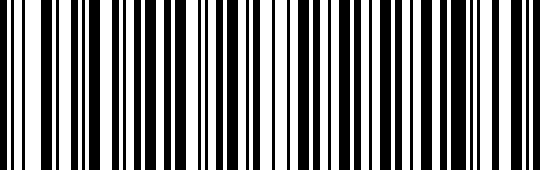 Disable infrared induction trigger@ENDFunctionCommandBarcodeRemark@SET*No start symbolWN-T-I0000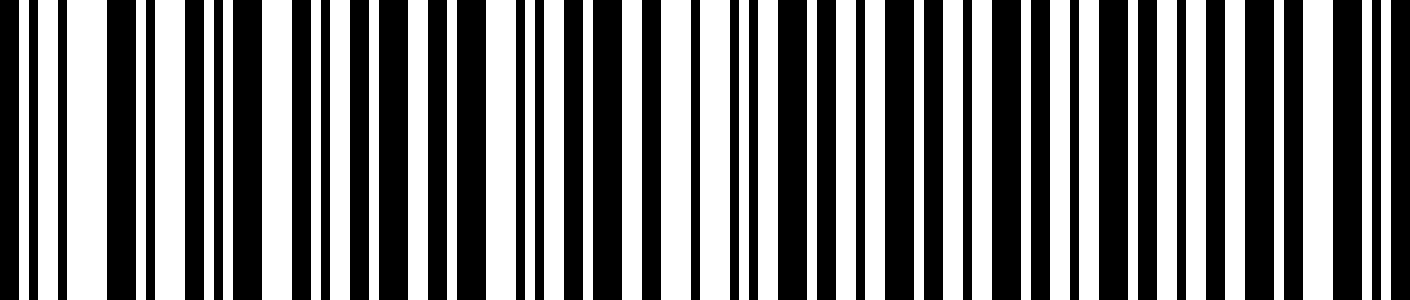 Custom start symbol+barcodeWN-T-I0002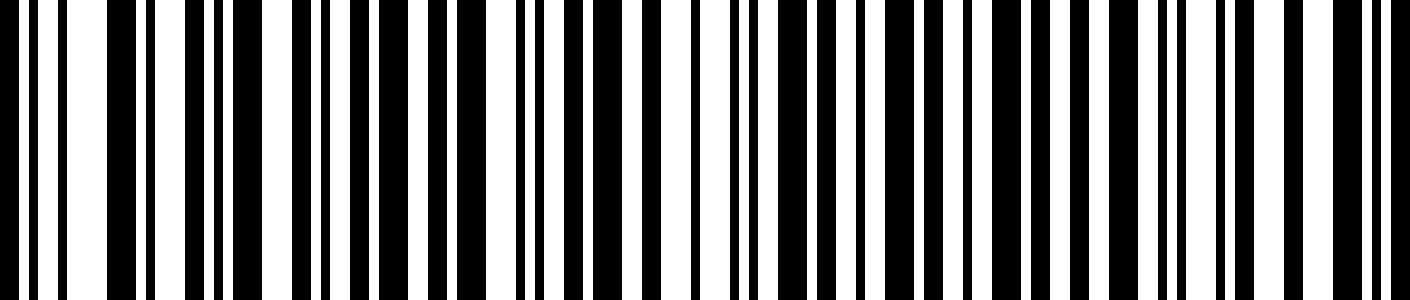 @END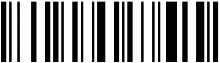 FunctionCommandBarcodeRemark@SET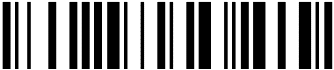 No end symbolWN-T-I1000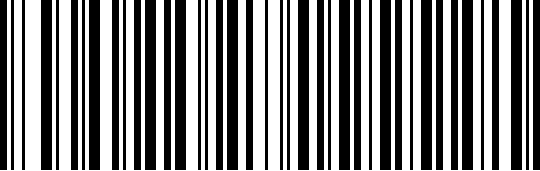 No end symbolCustom end symbolWN-T-I100A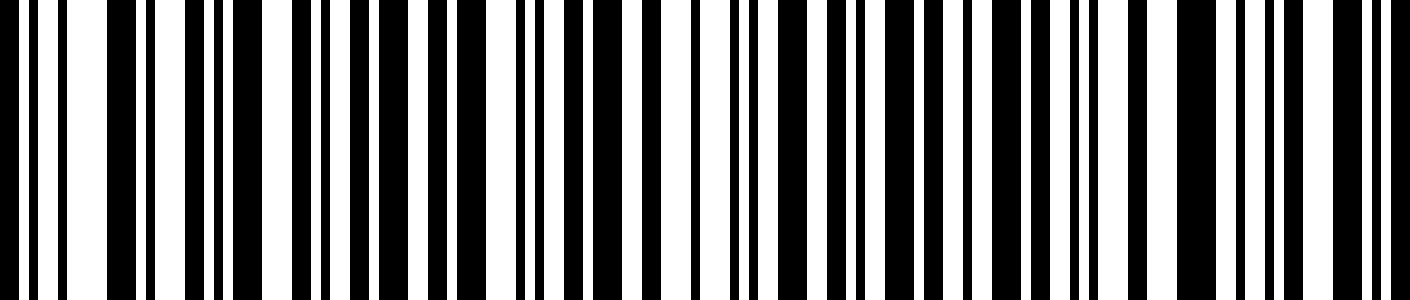 Custom end symbol can be composed of ASCII codes of any character, customers can set according to need@END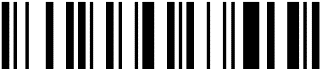 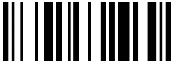 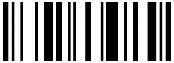 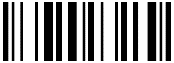 0x0D(Enter) 0x0A(Line feed) 0x09(Tab)Control symbolHex^@（NULL）00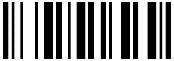 ^A（SOH）01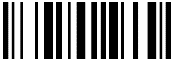 ^B（STX）02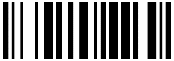 ^C（ETX）03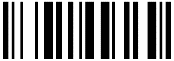 ^D（EOT）04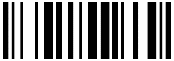 ^E（ENQ）05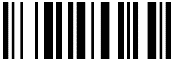 ^F（ACK）06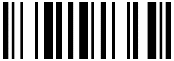 ^G（BEL）07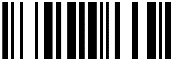 ^H（BS）08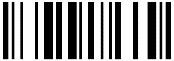 ^I（HTab）09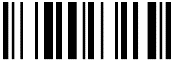 ^J（LF）0A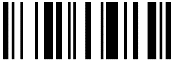 ^K（VTab）0B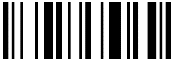 ^L（FF）0C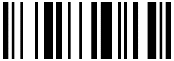 ^M（CR）0D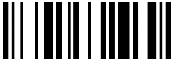 ^N（SO）0E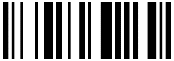 ^O（SI）0F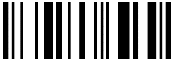 ^P（DLE）10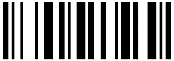 ^Q（DC1）11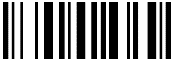 ^R（DC2）12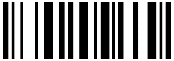 ^S（DC3）13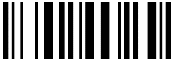 ^T（DC4）14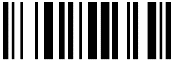 ^U（NAK）15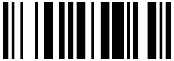 ^V（SYN）16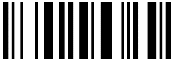 ^W（ETB）17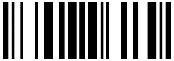 ^X（CAN）18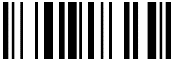 ^Y（EM）19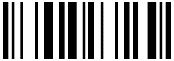 ^Z（SUB）1A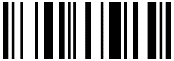 ^[（ESC）1B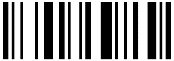 ^\（FS）1C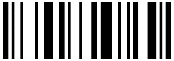 ^]（GS）1D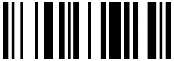 ^^（RS）1E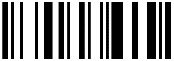 ^_（US）1F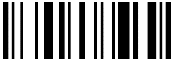 SPC20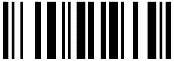 SymbolHex!21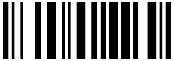 "22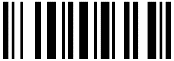 #23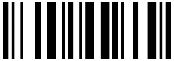 $24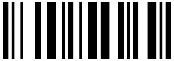 %25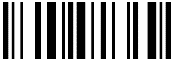 &26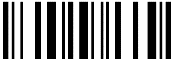 '27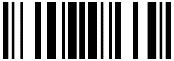 (28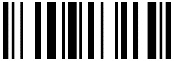 )29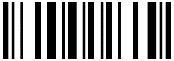 *2A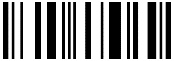 +2B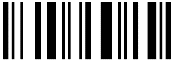 ,2C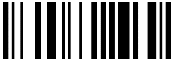 -2D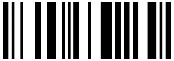 .2E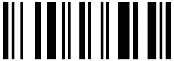 /2F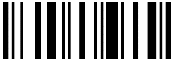 030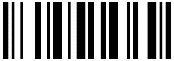 131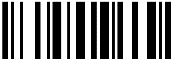 232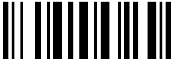 333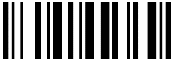 434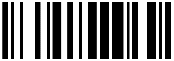 535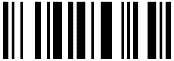 636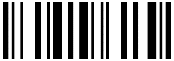 737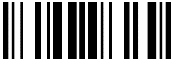 838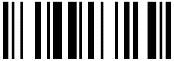 939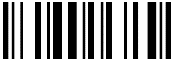 :3A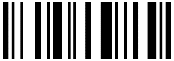 ;3B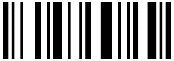 <3C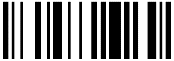 =3D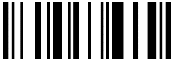 >3E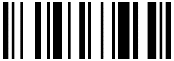 ?3F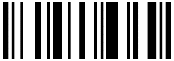 @40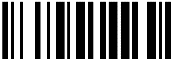 A41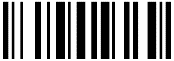 B42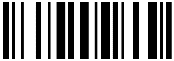 C43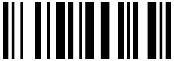 D44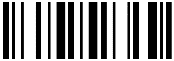 E45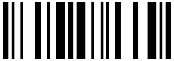 F46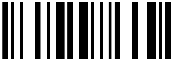 G47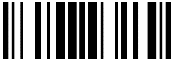 H48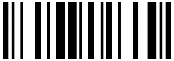 I49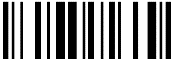 J4A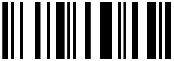 K4B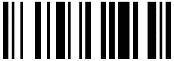 L4C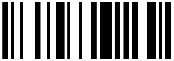 M4D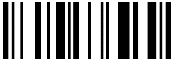 N4E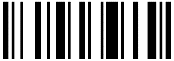 O4F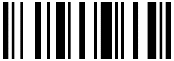 P50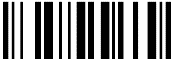 Q51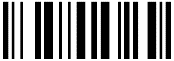 R52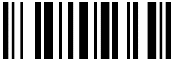 S53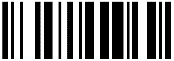 T54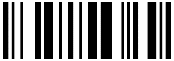 U55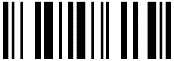 V56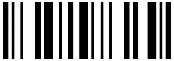 W57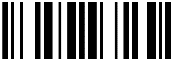 X58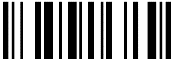 Y59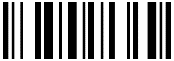 Z5A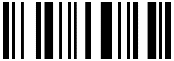 [5B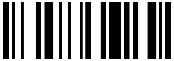 \5C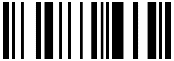 ]5D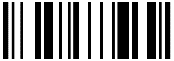 ^5E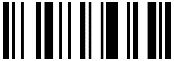 _5F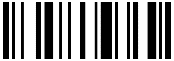 `60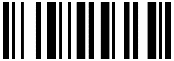 a61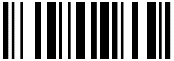 b62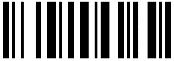 c63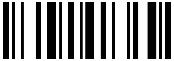 d64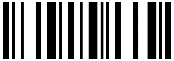 e65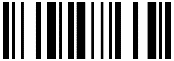 f66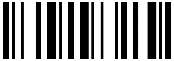 g67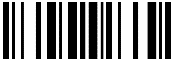 h68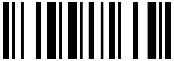 i69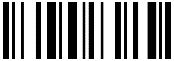 j6A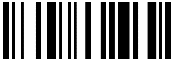 k6B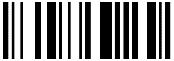 l6C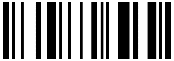 m6D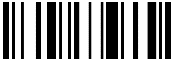 n6E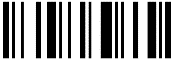 o6F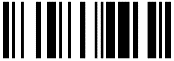 p70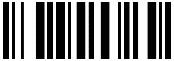 q71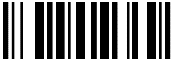 r72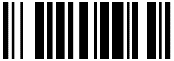 s73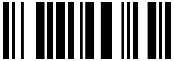 t74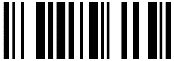 u75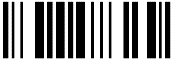 v76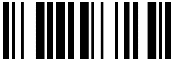 w77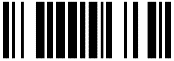 x78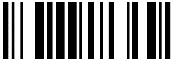 Y79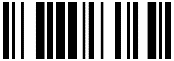 z7A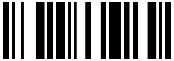 {7B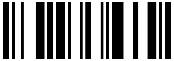 |7C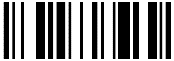 }7D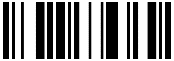 ~7E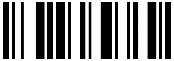 DEL7F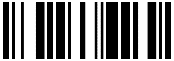 Function keysHexF180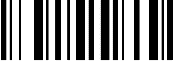 F281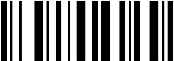 F382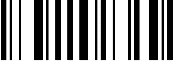 F483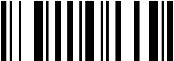 F584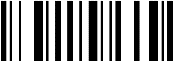 F685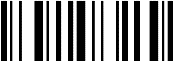 F786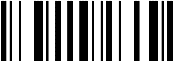 F887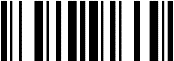 F988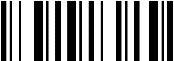 F1089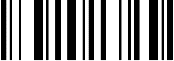 F118A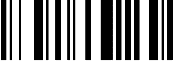 F128B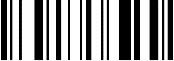 Backspace8C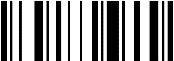 Tab8D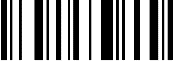 Return（ENTER）8E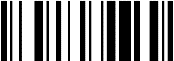 Enter（Numeric Keypad）8F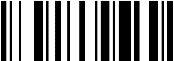 Esc90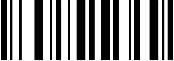 Arrow Down91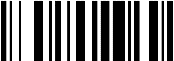 Arrow up92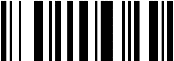 Arrow right93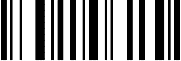 Arrow left94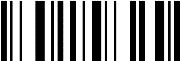 Insert95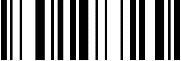 Home96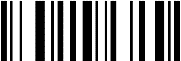 End97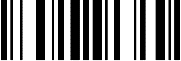 Page up98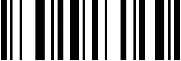 Page down99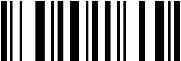 Left Shift9A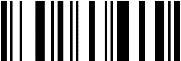 Left Ctrl9B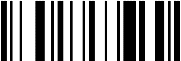 Left Alt9C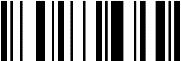 Left GUI9D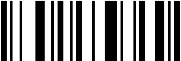 Right Shift9E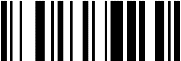 Right Ctrl9F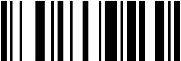 Right AltA0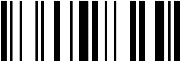 Right GUIA1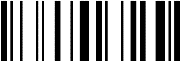 Caps LockA2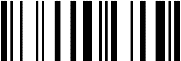 